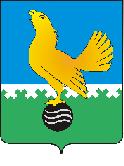 МУНИЦИПАЛЬНОЕ ОБРАЗОВАНИЕгородской округ Пыть-ЯхХанты-Мансийского автономного округа-ЮгрыГЛАВА ГОРОДАП О С Т А Н О В Л Е Н И ЕОт 15.11.2023									№ 56-пгО вступлении в должность и исполнении полномочий главы города Пыть-ЯхаВ соответствии со статьёй 40 Федерального закона от 06.10.2003 №131-ФЗ «Об общих принципах организации местного самоуправления в Российской Федерации», Уставом города Пыть-Яха, на основании решения Думы города Пыть-Яха от 15.11.2023 № 218 «Об избрании главы города Пыть-Яха»:1.	Вступаю в должность главы города Пыть-Яха и приступаю к исполнению своих полномочий в 18 часов 05 минут 15 ноября 2023 года.2.	Полномочия главы города Пыть-Яха Морозова Александра Николаевича прекращены с 18 часов 05 минут 15 ноября 2023 года.		3.	Настоящее постановление вступает в силу с момента его подписания.4.	Управлению по внутренней политике (Т.В. Староста) опубликовать настоящее постановление в печатном средстве массовой информации «Официальный вестник» и дополнительно направить для размещения в сетевом издании в информационно-телекоммуникационной сети «Интернет» - pyt-yahinform.ru.5.	Отделу по обеспечению информационной безопасности (А.А. Мерзляков) разместить настоящее постановление на официальном сайте администрации города в сети Интернет.Глава города Пыть-Яха		Д.С. Горбунов